SPECIAL AD HOC COMMITTEE ON JACKSONVILLE’S NEIGHBORBOOD IMPROVEMENT AND COMMUNITY ENHANCEMENT MEETING MINUTESFebruary 16, 20164:00 p.m.City Hall117 W. Duval St., 1st FloorLynwood Roberts RoomAttendance:  Council Members Garrett Dennis (Chair), John Crescimbeni, Al Ferraro, Bill Gulliford, Joyce MorganAlso: Paige Johnston – General Counsel’s Office; Robert Campbell – Council Auditor’s Office; Sam Mousa, Alli Korman Shelton, E. Denise Lee and Jordan Elsbury – Mayor’s Office; Crystal Shemwell - Legislative Services Division; Yvonne P. Mitchell – Council Research DivisionSee attached sign-in sheet for additional attendees.Council Member Dennis called the meeting to order at 4:02 p.m. The meeting began with introductions of committee.  Administration UpdateMr. Sam Mousa explained that the Administration was very supportive of neighborhood cleanups; however, the concept of a citywide cleanup was not a recommendation due to the Mayor’s agenda to utilize resources in high crime areas. Some areas have been identified through JEA with the switching of the new high pressure sodium street lights. He suggested allowing the Jacksonville Journey Neighborhood Stabilization Subcommittee an opportunity to meet and identify the areas in most need of cleanup regarding mowing, liter, debris removal, code enforcement and DART actions.  This would ensure resources were properly maximized to assist with reduction of crime and cleanup for the most impact.Additionally, Fire and Rescue Department will begin a community service program, on weekends, where personnel will go into the neighborhood around the fire stations. Firefighters will go door-to-door checking smoke detectors; providing fire prevention & awareness information to residents and children; and picking up trash while walking through the neighborhood. The Fire Chief and Ms. Lee will meet with each Council Member to schedule the community service program in the various districts. In response to a question regarding the $100,000 allocated for blight initiatives, Ms. Lee shared that JaxCan had attended several outreach activities; JTA donated a second blight campaign bus; and car magnet were being used with blight logo.Mr. Mousa also stated that the Snipe Sign & Tire Buyback event is scheduled for May 7th in Lot Z by the stadium. There is construction underway at Metropolitan Park which caused the switch in location of the event.Assignments:Administration will provide: 1) a consolidated listing of neighborhood stabilization cleanup; 2) breakdown of $100,000 marketing & outreach efforts; 3) additional information regarding Fire Department cleanup program; 4) upcoming marketing efforts; and 5) timeline of events.CM Morgan requested information be provided by Monday, February 22nd, if possible, in order to share at her town hall meeting.Donation Bins UpdateCM Crescimbeni provided a brief summary of subcommittee meeting. Ms. Johnston has begun drafting legislation based on the provisions agreed upon by the committee. Mr. Huxford is gathering information regarding setback requirements, zoning category and other land use item recommendations. Mr. Patrick Krechowski, Go Green attorney, commented he believed that the committee would be okay regarding the federal deadline. He also urged the committee to remember that solicitation of charitable donations is protected speech under the First Amendment. The next subcommittee meeting will be held once Mr. Huxford and Ms. Johnston are ready to make a presentation.Public CommentMs. Tracey Thornton passed out public art challenge information packet. She requested members to encourage business owners and other stakeholders to fund public art projects and enact change within the communities. Ms. Thornton was invited to attend District 1 Town Hall Meeting on Monday, February 22nd at Destination Church.Next meeting will be February 29, 2016 in the Lynwood Roberts room. There being no further business, meeting was adjourned at 4:38 p.m.Yvonne P. Mitchell, Council Research Division		Posted 02.17.16	2:30 p.m. 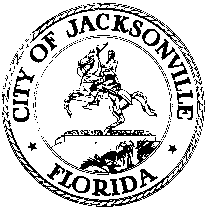 OFFICE OF THE CITY COUNCILGARRETT L. DENNISSUITE 425, CITY HALLCOUNCIL MEMBER, DISTRICT 9117 WEST DUVAL STREETOFFICE (904) 630-1395JACKSONVILLE, FLORIDA 32202FAX (904) 630-2906E-MAIL: GARRETTD@COJ.NET